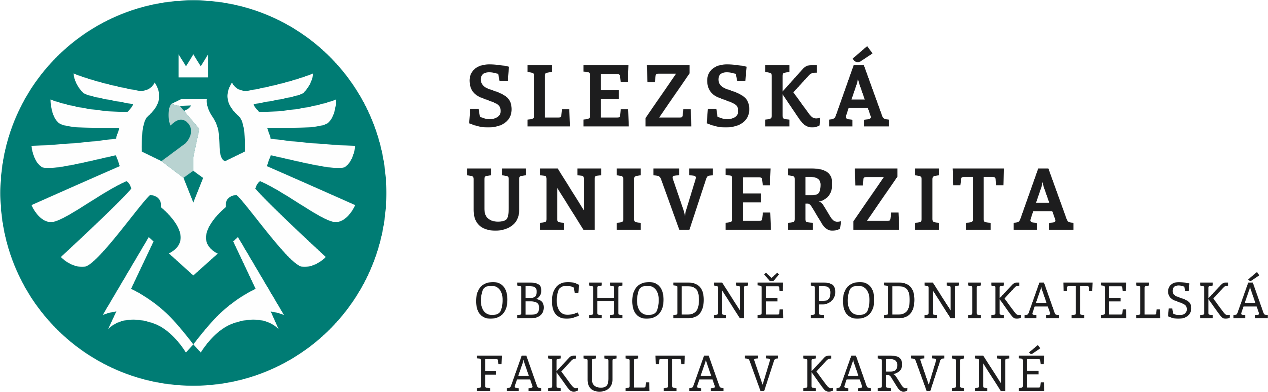 Zpracování podkladů pro startup(Seminární práce do předmětu: Případové studie startupů)Jméno a příjmení: 	UČO:Karviná 2023Obsahová struktura práceVypracujte jednotlivé části, který jsou pro každý startup významné. Představivost je na Vaší straně, téma je volné, ale musí zohledňovat dílčí kroky, které jsou dány strukturou. Můžete využít vhodné techniky či postupy, pro představení Vašeho záměru. Využijte získané poznatky a informace z řad odborníků a podnikatelek/podnikatelů. Inovujte, buďte proaktivní a položte základ pro svoji vlastní podnikatelskou myšlenku.Při tvorbě můžete využívat techniky designu businessu, modely, customer journey, lean canvas, value added canvas, custommer mapping aj., Vaše kreativita je žádoucí. Obsahová struktura:Validace a minimální životaschopný produkt (Minimum Viable Product-MVP)Vnitřní dimenze startupu (vztahy se zákazníky, vymezení produktu/služby, týmu, finance-náklady)Vnější dimenze startupu (zákazníci/uživatelé, užívání produktu/služby, příjmy)Jak postupovat v optimalizaci produktu, optimalizaci týmu, optimalizaci business modeluJak můžete spolupracovat a využít podpůrnou infrastrukturu (např. podnikatelské akcelerátory, impact huby, inkubátory, inovační a technologická centra, mentory, tech vouchery, scale-up programy apod.) v každé jednotlivé fázi startupu 1. Discovery, 2. Validation, 3. Efficiency, 4. ScaleFinancování startupu (návrhy, jak jít lean způsoby, minimalizovat riziko, idenfitikovat možnosti – investor, VC, Business Angels, crowdfunding…), udělat selekci a odůvodnit proč, rozvrhnout i pro další fáze startupu (např. dle kapitálové náročnosti, expanze aktivit, mezinárodní rozměr apod.)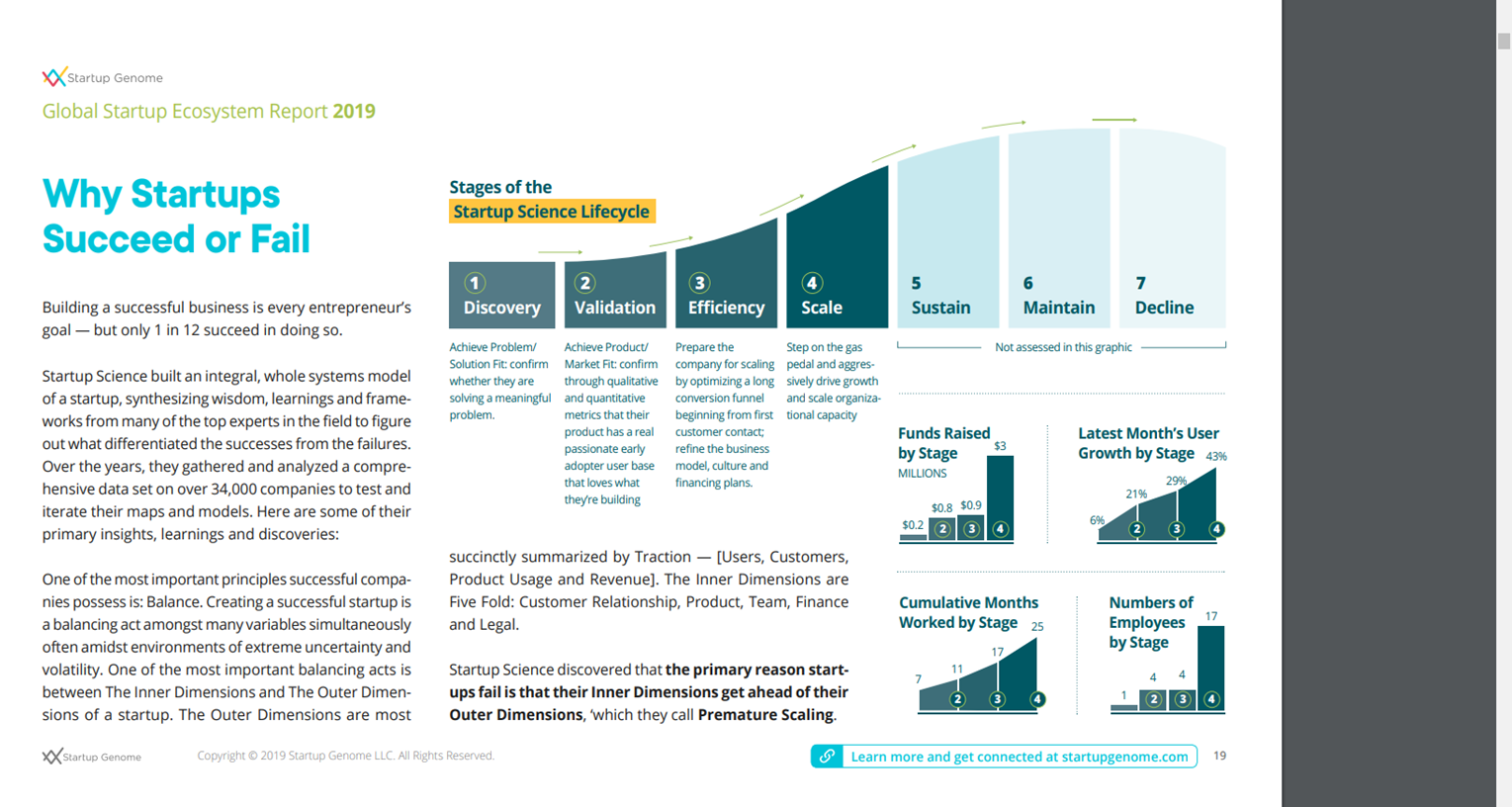 